נספח 1טופס אישור נושא לעבודת גמר למוסמךתאריך_____________.שם משפחה: _________________.שם פרטי: ___________________.מס' ת"ז: ____________________.שנה לתואר: _________________.נושא העבודה: _________________________________________.תת נושא : ___________________________________________.חתימת הסטודנט :_________________.שם המנחה: ___________________________.חתימת המנחה :__________________. 	אישור הועדה המלווה :                                                                                        שם:_______________                                                                                          חתימה: _____________								  שם:_______________								חתימה:______________אישור ראש הועדה לעבודות מוסמך :____________________________________.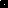 